  Консультация для педагоговТема: «Формирование нравственно-патриотическихчувств через приобщение детей к истории и культуре родного края» “Как у маленького деревца, еле поднявшегося над землёй, заботливый садовник укрепляет корень, от мощности которого зависит жизнь растения на протяжении нескольких десяти –летий, так учитель должен заботиться о вос – питании у своих детей чувства безграничной любви к Родине”.В современных условиях, когда происходят глубочайшие изменения в жизни общества, одним из центральных направлений работы с подрастающим поколением становиться патриотическое воспитание. Сейчас, в период нестабильности в обществе, возникает необходимость вернуться к лучшим традициям нашего народа, к его вековым корням, к таким вечным понятиям, как род, родство, Родина.Чувство патриотизма многогранно по своему содержанию: это и любовь к родным местам, и гордость за свой народ, и ощущение неразрывности с окружающим, и желание сохранить, приумножить богатство своей страны.Быть патриотом – значит ощущать себя неотъемлемой частью Отечества. Это сложное чувство возникает еще в дошкольном детстве, когда закладываются основы ценностного отношения к окружающему миру, и формируется в ребёнке постепенно, в ходе воспитания любви к своим ближним, к детскому саду, к родным местам, родной стране. Дошкольный возраст как период становления личности имеет свои потенциальные возможности для формирования высших нравственных чувств, к которым и относиться чувство патриотизма.В проекте Национальной доктрины образования в Российской ФедерацииПодчеркивается, что “система образования призвана обеспечить воспитание патриотов России, граждан правового демократического, социального государства, уважающих права и свободы личности, обладающих высокой нравственностью и проявляющих национальную и религиозную терпимость”Реализация такой системы образования невозможна без знаний традиций своей Родины, своего края. “Только тот, кто любит, ценит и уважаетнакопленное и сохранённое предшествующим поколением, может любить Родину, узнать её, стать подлинным патриотом”.(С. Михалков). В основе этого сложного педпроцесса лежит развитие чувств. Воспитанию нравственных чувств в истории педагогики всегда уделялось большое внимание. В. Г. Белинский, К. Д. Ушинский, Н. А. Добролюбов и другие считали, что воспитание в ребёнке гражданина своей Родины неотделимо от воспитания в нём гуманных чувств: доброты, справедливости, способности противостоять лжи и жестокости. В. А. Сухомлинский считал, что с малых лет важно, воспитывая чувства, учить ребёнка соразмерять собственные желания с интересами других. Тот, кто во имя своих желаний отбрасывает в сторону законы совести и справедливости, никогда не станет настоящим человеком и гражданином.Обращение к отеческому наследию воспитывает уважение к земле, на которой живёт ребёнок, гордость за неё. Поэтому детям необходимо знать уклад жизни, быт, обряды, верования, историю своих предков, их культуру.Знание истории своего народа, родной культуры поможет в дальнейшем с большим вниманием, уважением и интересом отнестись к истории и культуре других народов.Дети младшего возраста должны знать: название своей улицы и той, на которой находиться детский сад. Внимание детей постарше нужно привлечь к объектам, которые расположены на ближайших улицах: школа, почта магазин, аптека и т. д., рассказать об их назначении, подчеркнуть, что всё это создано для удобства людей.Диапазон объектов, с которыми знакомят старших дошкольников, расширяется: это район и город в целом, его достопримечательности, исторические места и памятники. Детям объясняют, в честь кого они воздвигнуты, старший дошкольник должен знать название своего города, своей улицы, прилегающих к ней улиц; в честь кого они названы. Ему объясняют, что у каждого человека есть родной дом и город, где он родился и живёт. Для этого необходимы экскурсии по городу, в природу, наблюдения за трудом взрослых, где каждый ребёнок начинает осознавать, что труд объединяет людей, требует от них слаженности, взаимопомощи, знания своего дела. И здесь большое значение приобретает знакомство детей с народными промыслами края, народными умельцами.К концу дошкольного периода ребенок должен знать: нашу страну населяют люди разных национальностей; у каждого народа есть свой язык, обычаи и традиции, искусство и архитектура; каждый народ талантлив и богат умельцами, музыкантами, художниками и так далее. Быть гражданином, патриотом – это непременно быть интернационалистом. Поэтому воспитание любви к своему Отечеству, гордости за свою страну должно сочетаться с формированием доброжелательного отношения к культуре других народов, к каждому в отдельности, независимо от цвета кожи и вероисповедания.Безусловно, гуманное отношение к людям разных национальностей создается у ребенка в первую очередь под влиянием родителей и педагогов.Исходя из этого данная, работа включает целый комплекс задач:воспитание у ребенка любви и привязанности к своей семье, дому, детскому саду, улице, городу;формирование бережного отношения к природе и всему живому;воспитание уважения к труду;развитие интереса к русским традициям и промыслам;формирование элементарных знаний о правах человека;расширение представлений о России, ее столице;знакомство детей с символами государства: гербом, флагом, гимном;развитие чувства ответственности и гордости за достижения Родины;формирование толерантности, чувства уважения и симпатии к другим людям, народам, их традициям.Эти задачи решаются во всех видах детской деятельности: на занятиях, в играх, в труде, в быту и т.д., так как воспитывает в ребенке патриота вся его жизнь: в детском саду и дома, его взаимоотношение со взрослыми и сверстниками.Таким образом, решая задачи нравственно-патриотического воспитания каждый педагог должен строить свою работу в соответствии с местными условиями и особенностями детей, учитывая следующие принципы:“позитивный центризм” (отбор знаний, наиболее актуальных для ребенка данного возраста);Непрерывность и преемственность педагогического процесса;Дифференцированный подход к каждому ребенку, максимальный учет его психологических особенностей, возможностей и интересов;Рациональное	сочетание	разных	видов	деятельности,	адекватной возрасту баланс интеллектуальных, эмоциональных и двигательных нагрузок;Деятельностный подход;Развивающий характер обучения, основанный на детской активности.Для реализации нравственно-патриотического воспитания дошкольников необходимо:Создание	благоприятных	материально-технических	и	социальных условий;Обновление содержания образования, отбор наиболее интересного и доступного материала с опорой на опыт и чувства детей;Последовательная ориентация на культуросообразность образования, призванного обеспечить формирование духовного мира человека;Тесный контакт по данной проблеме с семьей, опора на ее традиции и опыт.Принято считать, что путь воспитания любви к Отечеству выстраивается в логике “от близкого к далекому” - от любви к родителям (точнее к родному дому), к детскому саду, к улице, к городу до любви к родной стране.Система и последовательность работы по нравственно-патриотическому воспитанию детей может быть представлена следующим образом: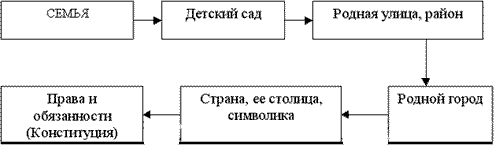 Безусловно, настоящая схема не передает всю полноту работы по данному вопросу: все эти задачи присутствуют как бы внутри работы по нравственно-патриотическому воспитанию.Гораздо важнее, создать условия для решения задач патриотического воспитания, для формирования у детей чувств и отношения, составляющих в конечном итоге, патриотизм: привязанности, верности, чувства собственности и ощущения того, что ты свой, что нужен.Чувство Родины… Воспитание его у ребёнка начинается с отношенияк семье, к самым близким людям: матери, отцу, бабушкам, дедушкам. Это корни, связывающие его с родным домом и ближайшим окружением.Чувство Родины начинается с восхищения тем, что видит перед собой малыш, чему он изумляется и что вызывает отклик в его душе… И хотя многие впечатления ещё не осознаны им глубоко, но, пропущенные через детское восприятие, они играют огромную роль в становлении личности патриота.С младенчества ребёнок слышит родную речь. У каждого народа свои сказки, и все они передают от поколения к поколению основные нравственные ценности: добро, дружбу, взаимопомощь, трудолюбие. “Это - первые и блестящие попытки русской народной педагогики, - писал К. Д. Ушинский, - и я не думаю, чтобы кто-нибудь был в состоянии состязаться в этом случае с педагогическим гением народа”. Он ввел в русскую педагогическую литературу термин “народная педагогика”, видя в фольклорных произведениях национальную самобытность народа, богатый материал для воспитания любви к Родине.Таким образом, произведения устного народного творчества не только формируют любовь к традициям своего народа, но и способствуют развитию личности в духе патриотизма.Постепенно у дошкольников складывается “образ собственного дома” с его укладом, традициями, стилем взаимоотношений. Ребенок принимает свой дом таким, каков он есть и любит его. Это чувство “родительского дома” ложится в основу любви к Родине, Отчизне. Если в семье есть свои, только ей присущие привычки, правила (отмечать какие-то даты, готовить друг другу сюрпризы, вместе отдыхать и т.п.), то все это постепенно и основательно входит в социальный опыт ребенка и остается как приятные воспоминания детства, которые хочется пережить снова. У каждого воспоминания, но они дороги человеку и накрепко привязывают его к родному дому, родным людям.Задачей педагога и, конечно, родителей является сделать так, чтобы подобных “теплых” воспоминаний у ребенка было побольше.Жизнь детей в дошкольном учреждении должна обеспечивать им также эмоциональный комфорт. Детский сад должен стать домом, в котором бы ребенок хорошо себя чувствовал. Для того, чтобы дошкольное учреждение помогало воспитанию патриотических чувств, жизнь детей в нем должна быть интересной, насыщенной, запоминающейся. Очень важно, чтобы ребенок полюбил свой детский сад. Происходит это в том случае, если воспитатели с уважением относятся к каждому ребенку, знают его достоинства и способствуют их развитию в процессе игр, праздников, интересных занятий и т.п. Если воспитателям удается сделать детский сад вторым домом ребенка, то чувство привязанности закрепляется и с годами переходит в область приятных и дорогих воспоминаний.Любой край, область, даже небольшая деревня неповторимы в своей природе, людях и их труде, замечательном народном творчестве. Отбор соответствующего материала позволяет сформировать у дошкольников представление о том, чем славен край родной.Родной город… Надо показать ребёнку, что родной город славен своей историей, традициями, достопримечательностями, памятниками, лучшими людьми.В нравственно-патриотическом воспитании огромное значение имеет пример взрослых, и особенно – близких людей.Такие важные понятия, как “долг перед Родиной”, “любовь к Отечеству”, “трудовой подвиг” и т. д., необходимо прививать на конкретных фактах из жизни старших членов семьи – участников Великой Отечественной войны, их фронтовых и трудовых подвигов. Важно подвести ребёнка к пониманию, что мы победили в Великой Отечественной войне потому, что любим свою Отчизну. Родина чтит своих героев, отдавших жизнь за счастье людей. Ихимена увековечены в названиях городов, улиц, площадей, в их честь воздвигнуты памятники.Задача воспитывать у детей чувство привязанности, о какой – то части родного города по отношению к дошкольникам трудновыполнима. Можно рассказать детям о своих любимых местах городе, постараться через иллюстрации, фотографии, открытки показать им не только всю панораму города, но и отдельные места. Можно провести несколько бесед, например о парках, о памятниках и др. Содержание воспитатель отбирает сам, опираясь на местные условия. Важно лишь, чтобы познавательный материал был понятен детям, вызывал интерес, желание посетить эти места. В обобщающей беседе “За что я люблю свой город” дети вспомнят то, что о нем узнали.Необходимо, чтобы дети принимали участие в праздновании Дня города или в других событиях, чтобы они имели возможность окунуться в атмосферу общей радости, веселья. Это может осуществляться в таких формах, как отражение впечатлений от экскурсий в рисовании, конструировании, изготовлении макетов или подарков, которые дети вручают бывшим воинам в День Победы, просто на улице, в парке и т.п.Воспитывая у детей любовь к родному городу, необходимо подвести их к пониманию, что их город – частица Родины, поскольку во всех местах, больших и маленьких, есть много общего:Повсюду люди трудятся для всех (учителя, врачи…)Везде соблюдаются традиции: Родина помнит героев, защитивших ее от враговПовсюду	живут	люди	разных	национальностей,	совместно трудятся, помогают друг другуЛюди берегут и охраняют природуЕсть общие профессиональные и общественные праздникиПродолжением данной работы является знакомство детей с другими городами России, со столицей нашей Родины, с гимном, с флагом и гербом Российской Федерации (следует подчеркнуть, что предложенная система нравственно-патриотического воспитания может видоизменяться в зависимости от конкретных условий).Воспитание отношения к своей стране в большей мере опирается на когнитивный компонент: детям сообщают информацию, которую они должны и могут усвоить. Знания должны быть эмоциогенны и побуждать ребенка к практической деятельности.При ознакомлении с природой родной страны акцент делается на ее красоте и разнообразии, на ее особенностях (по какому дереву можно сразу определить Россию, какие цветы цветут на российских лугах, какие животные обитают в наших лесах…)Средством патриотического воспитания является искусство: музыка (Чайковский, Прокофьев), художественные произведения (стихи Блока, Есенина), изобразительное искусство (картины Левитана, Шишкина). Необходимо, чтобы произведения были высокохудожественными.Важной частью работы по воспитанию любви к Родине является формирование у детей представлении о людях родной страны, тех людях, которые прославили нашу Родину (художников, композиторов, изобретателей, ученых, путешественников, врачей – выбор зависит от воспитателя). Также надо на конкретных примерах, через конкретных людей познакомить детей с “характером” российского народа (творческие способности, умелость, песенность, гостеприимство, отзывчивость, умение защищать свою Родину и др.). Рассматривание иллюстраций, слушание художественных произведений, беседы, а также рисование, экскурсии, игры- путешествия – все это помогает решать поставленную задачу.Решение задач патриотического воспитания во многом зависит от воспитателя и родителей. Если взрослые поистине любят свою Родину, преданны ей, умеют наряду с критикой замечать и показывать ребенку привлекательные стороны, можно надеяться на эффективность воспитательно-образовательной работы.